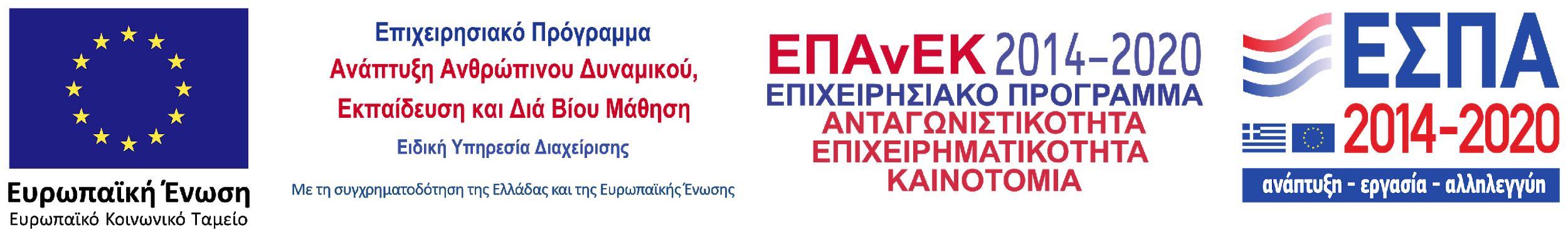 ΠΑΝΕΠΙΣΤΗΜΙΟ ΚΡΗΤΗΣΠΡΑΚΤΙΚΗ ΑΣΚΗΣΗ ΦΟΙΤΗΤΩΝΔΕΛΤΙΟ ΑΞΙΟΛΟΓΗΣΗΣ ΠΡΑΚΤΙΚΗΣ ΑΣΚΗΣΗΣΜε το παρόν βεβαιώνεται ότι ο/η ..............................φοιτητής/τρια του Τμήματος Φιλολογίας του Πανεπιστημίου Κρήτης ολοκλήρωσε επιτυχώς της Πρακτική Άσκηση του/της στον φορέα ..............................................κατά το χρονικό διάστημα από ………..  έως……………., σύμφωνα με το Πρόγραμμα Πρακτικής Άσκησης του Τμήματος Φιλολογίας και το Συμφωνητικό συνεργασίας που υπεγράφη. Επίσης, βεβαιώνεται ότι η πρακτική άσκηση του/της φοιτητή/τριας υλοποιήθηκε και ολοκληρώθηκε υπό συνθήκες όμοιες με αυτές που ισχύουν για το σύνολο του προσωπικού στο Φορέα Υποδοχής. (Σημειώστε ότι ισχύει εκ περιτροπής και τις υπόλοιπες μέρες με τηλεργασία από το σπίτιαποκλειστικά με τηλεργασία από το σπίτι. )Συνοπτική Έκθεση Επίδοσης:Προτάσεις για βελτίωση του/της φοιτητή/τριας για καλύτερη αξιοποίηση των δυνατοτήτων του/της.   Άλλες παρατηρήσεις.Ημερομηνία.......................................Ο Υπεύθυνος του φορέα(ονοματεπώνυμο, υπογραφή)ΆρισταΠολύ ΚαλάΚαλάΜέτριαΑνεπαρκήςΠρωτοβουλίαΥπευθυνότηταΙκανότητα ΣυνεργασίαςΑποτελεσματικότηταΕνδιαφέρον